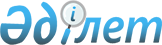 Об утверждении типовой формы договора о порядке и условиях частичного возмещения страховых выплат
					
			Утративший силу
			
			
		
					Приказ и.о. Министра сельского хозяйства Республики Казахстан от 27 февраля 2015 года № 9-2/171. Зарегистрирован в Министерстве юстиции Республики Казахстан 22 мая 2015 года № 11115. Утратил силу приказом Министра сельского хозяйства Республики Казахстан от 20 октября 2020 года № 321.
      Сноска. Утратил силу приказом Министра сельского хозяйства РК от 20.10.2020 № 321 (вводится в действие по истечении десяти календарных дней после дня его первого официального опубликования).
      В соответствии с подпунктом 12-1) пункта 2 статьи 5 Закона Республики Казахстан от 10 марта 2004 года "Об обязательном страховании в растениеводстве", ПРИКАЗЫВАЮ:
      1. Утвердить прилагаемую типовую форму договора о порядке и условиях частичного возмещения страховых выплат.
      2. Департаменту инвестиционной политики и финансовых инструментов Министерства сельского хозяйства Республики Казахстан в установленном законодательством порядке обеспечить:
      1) государственную регистрацию настоящего приказа в Министерстве юстиции Республики Казахстан;
      2) в течение десяти календарных дней после государственной регистрации настоящего приказа в Министерстве юстиции Республики Казахстан направление его копии на официальное опубликование в периодические печатные издания и в информационно-правовую систему "Әділет";
      3) размещение настоящего приказа на интернет-ресурсе Министерства сельского хозяйства Республики Казахстан.
      3. Настоящий приказ вводится в действие по истечении десяти календарных дней после дня его первого официального опубликования
      "СОГЛАСОВАН"   
      Министр финансов   
      Республики Казахстан   
      __________ Б. Султанов   
      23 апреля 2015 года Типовая форма договора о порядке и условиях частичного
возмещения страховых выплат
      город ______      № ____       "___" ______ 20 ___ года
      __________________________________________________, именуемое в дальнейшем "Агент", в лице председателя правления ___________, действующего (ей) на основании Устава с одной стороны и ________, именуемое в дальнейшем "Страховщик", в лице ___________, действующего (ей) на основании Устава, лицензии на право осуществления страховой деятельности по отрасли "общее страхование" от "___" ______ 20___года _________________________ с другой стороны, далее именуемые (заполняется страховой организацией)
      "Стороны", заключили настоящий договор о нижеследующем. 1. Предмет договора
      1. Возмещение Страховщику части суммы, выплаченной в установленном порядке страхователям по страховым случаям в рамках обязательного страхования в растениеводстве, возникшим в результате неблагоприятного природного явления, при условии выполнения им требования законодательства и обязательств по настоящему договору. 2. Порядок и условия взаиморасчетов
      2. Государственная поддержка обязательного страхования в растениеводстве осуществляется путем выделения бюджетных средств, определяемых законом о республиканском бюджете на соответствующий финансовый год, уполномоченному государственному органу в области растениеводства для возмещения пятидесяти процентов страховых выплат страховщикам по страховым случаям, возникшим в результате неблагоприятных природных явлений, и для оплаты услуг Агента.
      3. Возмещение Агентом части страховых выплат Страховщику производится за счет средств, выделенных для поддержки обязательного страхования в растениеводстве, при наступлении всех нижеследующих условий:
      1) в случае наступления страхового случая и полного исполнения Страховщиком обязательств по страховой выплате перед Страхователем согласно договору об обязательном страховании в растениеводстве;
      2) при обязательном представлении Страховщиком документов, предусмотренных пунктом 5 настоящего договора, подтверждающих наступление страхового случая и фактически произведенные страховые выплаты Страховщиком страхователю.
      4. Агент осуществляет возмещение части страховых выплат на основании договора, действовавшего в момент наступления страхового случая.
      5. Возмещение Агентом части произведенной страховой выплаты производится в течение десяти рабочих дней с момента получения от Страховщика письменного заявления с приложением следующих документов:
      1) нотариально засвидетельствованная копия договора обязательного страхования в растениеводстве;
      2) документы, подтверждающие произведенную страховую выплату (платежное поручение - оригинал, дубликат расходного ордера, заверенный печатью страховщика);
      3) в случае осуществления страховой выплаты по решению суда прилагается копия вступившего в силу решения суда;
      4) копия документа об оценке оценочного дохода, заверенная страховщиком, в случае частичной гибели посевов.
      6. В случае выявления несоответствия документов, предусмотренных пунктом 5 настоящего договора, требованиям, установленным законодательством Республики Казахстан, указанные документы возвращаются страховщику для устранения замечаний. При этом срок возмещения Страховщику части произведенной страховой выплаты исчисляется с момента повторного получения Агентом документов, но не может превышать семь рабочих дней.
      7. Страховщик несет ответственность за достоверность определения размера страховой выплаты. 3. Права и обязанности Агента
      8. Агент имеет право:
      1) отказать Страховщику в возмещении части произведенной страховой выплаты в случае сообщения и (или) представления Страховщиком Агенту заведомо ложных сведений;
      2) запрашивать у Страховщика необходимую информацию для реализации своих прав и обязанностей, в том числе сведения, содержащие тайну страхования.
      9. Агент обязан:
      1) доводить до Страховщиков и страхователей информацию об утвержденных уполномоченным органом в области растениеводства нормативах затрат на производство определенного вида продукции растениеводства, утверждаемых в соответствии с подпунктом 12-2) пункта 2 статьи 5 Закона Республики Казахстан от 10 марта 2004 года "Об обязательном страховании в растениеводстве" (далее – Закон);
      2) при наступлении неблагоприятного природного явления проводить работу в составе комиссии по определению размера площадей посевов, подвергшихся воздействию неблагоприятного природного явления, созданной по заявлению Страхователя местным исполнительным органом.
      10. Агент имеет иные обязанности, возложенные на него законодательством Республики Казахстан. 4. Права и обязанности Страховщика
      11. Страховщик вправе на условиях настоящего договора получать возмещение части страховой выплаты от Агента из средств, выделенных для поддержки обязательного страхования в растениеводстве.
      12. Страховщик обязан:
      1) вести и накапливать статистику по проведению обязательного страхования в растениеводстве и представлять ее Агенту по его требованию;
      2) обеспечить тайну страхования;
      3) оплатить услуги привлекаемого им оценщика (независимого эксперта);
      4) информировать Агента обо всех судебных решениях и (или) определениях, касающихся произведенной страховой выплаты и ее размера, в трехдневный срок со дня их вынесения;
      5) при наступлении неблагоприятного природного явления направить своего представителя в состав комиссии для определения размера площадей посевов, подвергшихся воздействию неблагоприятного природного явления, созданной по заявлению Страхователя местным исполнительным органом.
      13. Страховщик представляет Агенту информацию по формам и в сроки, устанавливаемым в соответствии с подпунктом 5) пункта 2-1 статьи 5 Закона.
      14. Страховщик имеет иные права и обязанности, предусмотренные законодательством Республики Казахстан. 5. Прочие условия
      15. Все споры по настоящему договору решаются в установленном законодательством порядке.
      16. Настоящий договор составлен в двух экземплярах по одному для каждой из сторон.
      17. Договор вступает в силу с момента подписания сторонами и действует на протяжении двенадцати месяцев со дня его заключения. 6. Реквизиты сторон
					© 2012. РГП на ПХВ «Институт законодательства и правовой информации Республики Казахстан» Министерства юстиции Республики Казахстан
				
Исполняющий обязанности
Министра сельского хозяйства
Республики Казахстан
С. ОмаровУтверждена
приказом исполняющего
обязанности Министра
сельского хозяйства
Республики Казахстан
от 27 февраля 2015 года № 9-2/171
"СТРАХОВЩИК"
Наименование: _____________
Адрес: ____________________
БИН _______________________
ИИК _______________________
БИК _______________________
___________________________
     (Ф.И.О., подпись)
Место печати
"АГЕНТ"
Наименование: ______________
Адрес: _____________________
ИИН/БИН ____________________
ИИК ________________________
БИК ________________________
____________________________
       (Ф.И.О., подпись)
Место печати